BOBATH CONCEPT	2020 Information Course in 鳥取（博愛病院）テーマ　	成人片麻痺者における評価と治療期間	2020年5月23日（土）～24日（日）講師	＜コースオーガナイザー＞大槻 利夫　IBITA上級講習会インストラクター　上伊那生協病院 RPT主　　催　　　　鳥取ボバース勉強会共　　　　催　　　　ボバース概念によるインフォメーション講習会内容	＜講 義＞　　Bobath Concept		＜実 技＞　　立位・坐位・上肢機能・歩行における問題と治療	＜デモンストレーション＞　　講師による患者の評価・治療の提示対象者	PT・OT・ST（ボバースインフォメーションコース・基礎講習会・上級講習会修了者可）定員	50名（申し込みをもって受講決定を致します。定員になり次第締め切ります）　　　　　　　　　　　　　※受講者3～6名に1名のアシスタントがつき実技練習を行う予定です。会　場	博愛病院　　〒683‐0853　鳥取県米子市両三柳1880受講費	15,000円（税込／宿泊・食費別）　申込締切	2020年5月8日（金）正午※但し、定員を満たした場合、期限を待たずに締切りを終了致します。申込方法	 本案内を、ワードもしくはPDFファイルにてご覧になっている場合は、下記申込み専用フォームよりお申し込み下さい。青色（ハイ―パーリンク）になっている場合、https:// をクリックしていただけるとフォームへ移動致します。クリックしても移動しない場合、https://からはじまる下記を右クリックして、『ハイパーリンクを開く』を選択して下さい。それでも移動できない場合、https://からはじまる下記を、そのままコピー＆ペーストして検索いただけると申込みフォームへ移動します。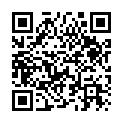 本紙を紙媒体でご覧になっている場合、下記のQRコードの読み込みの上、お申し込み下さい。スマートフォンの場合、QRコードを読み込むアプリをダウンロード後、読み込んでいただくと申込みページへ移動します。https://ssl.form-mailer.jp/fms/c8a252a2640303注　　　　意　　　　申込み後、必ず自動返信にて受講決定メールが　届きます。自動返信メールが届かない場合は、パソコンからのメール受信が制限されている可能性がございます。御手数ですがメールの制限解除の後、再度御申込みを御願いします。事　務　局　　　　　博愛病院　 リハビリテーション部　 理学療法士　 吾郷秀吉　TEL　　0859-48-0358（直通）　　e-mail：bobathtottori@yahoo.co.jp